Name: ____________________________________________________Period 2 1920s Packet*Make sure you staple your notes to the BACK of this packet. They are worth points!Nativism ResurgesDo you believe that the Nativism Resurges (anti-immigrant position) was cruel and unjust, or reasonably just? (2-4 sentences)________________________________________________________________________________________________________________________________________________________________________________________________________________________________________________________________________________________________________________________________________________________________________________________________________________What was a time in history when Nativism Resurges could have been called reasonably just due to fear in the eyes of Americans?________________________________________________________________________________________________________________________________________________________________________________________________________________________________________________________________________________________________________________________________________________________________________________________________________________Controlling Immigration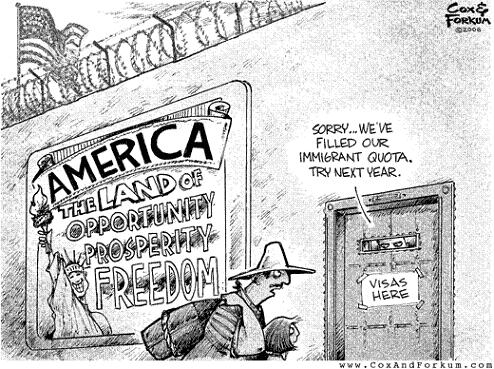 Explain what symbolic devices are used in this picture and what they mean________________________________________________________________________________________________________________________________________________________________________________________________________________________________________________________________________________________________________________________________________________________________________________________________________________________________________________________________________________________________New MoralityWhy were people trying to insinuate an ideal marriage?____________________________________________________________________________________________________________________________________________How was it implied? Was it discrete?____________________________________________________________________________________________________________________________________________   Did the new morality have an affect on people’s lives?__________________________________________________________________________________________________________________________________________________________________________________________________________________  Fundamentalist MovementBell Ringer: Based on the information you know so far, what are your thoughts on the fundamentalist movement. Why?____________________________________________________________________________________________________________________________________________________________________________________________________________________________________________________________________________________________________________________________________________________________________________________________________________________________________Have your thoughts on this movement changed? Why or who not?________________________________________________________________________________________________________________________________________________________________________________________________________________________________________________________________________________________ProhibitionDraw a political cartoon that reflects the prohibition movement. Must be in color!Art and LiteratureWhich famous writing was adapted into a feature length film?The Great GatsbyA Farewell to ArmThe Sun also RisesWhom the Bell TollsWhat was the age of music dubbed as?Age of RealismAge of SurrealismAge of Symbolism Age of Post Impressionism What do surrealists base their art off of?FamiliesNature/SurroundingsPoliticsDreams/Personal experiences Popular CultureCreate a baseball card about your favorite sport/movie/music artist/radio showHarlem RenaissanceIf We Must Die, Claude McKayIf we must die, let it not be like hogsHunted and penned in an inglorious spot,While round us bark the mad and hungry dogs,Making their mock at our accurséd lot.If we must die, O let us nobly die,So that our precious blood may not be shedIn vain; then even the monsters we defyShall be constrained to honor us though dead!O, kinsmen! we must meet the common foe!Though far outnumbered let us show us brave,And for their thousand blows deal one death-blow!What though before us lies the open grave?Like men we'll face the murderous, cowardly pack,Pressed to the wall, dying, but fighting back!Why does McKay use “we, us?”__________________________________________________________________________________________________________________________________________________________________________________________________________________ Who is the “hungry dogs” in this poem??____________________________________________________________________________________________________________________________________________How does this poem correspond with the Harlem Renaissance?____________________________________________________________________________________________________________________________________________________________________________________________________________________________________________________________________________________________________________________________________________________________________________________________________________________________________African American PoliticsWhat three things did Oscar De Priest accomplish?Provide pensions for formerly enslaved African Americans, made NAACP and worked alongside LincolnBan Lynching, declare Lincoln’s birthday a National Holiday, provide pensions for formerly enslaved African AmericansWorked alongside Marcus Garvey, provide pensions to formerly enslaved African AmericansNAACP stands for…?National Association of the Apple of Colored PeopleNational Association Assertive of Colored PeopleNational Association for the Advancement of Colored PeopleThe Pan-American Flag is…?Red, black and greenPurple, blue and yellowWhite, grey and blueHarding AdministrationWhat factors caused the Harding Administration to fall into chaos and corruption?____________________________________________________________________________________________________________________________________________________________________________________________________________________________________________________________________________________________________________________________________________________________________________________________________________________________________The Coolidge AdministrationCompare and contrast the Harding and Coolidge administration using the Vinn diagram on the following page: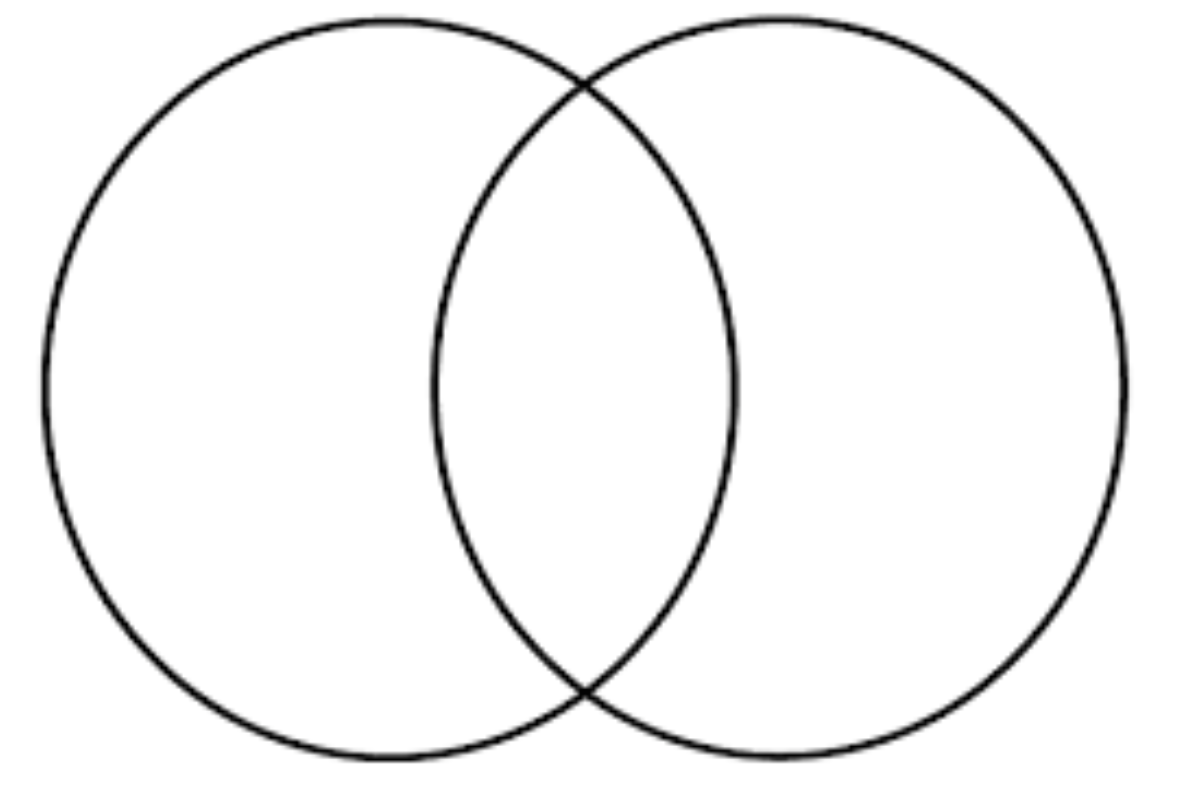 Rise of New IndustriesWhy is the rise of new industries important?________________________________________________________________________________________________________________________________________________________________________________________________________________________________________________________________________________________________________________________________________________________________________________________________________________Consumer SocietyChoose the cheesiest product you can think of and try selling it for the most money. Create an advertisement for that product. Must be in color!Farm CrisisHow is the situation for farmers now similar to what farmers went though in the 1920’s?____________________________________________________________________________________________________________________________________________________________________________________________________________________________________________________________________________________________________________________________________________________________________________________________________________________________________Promoting ProsperityWhat were the economic differences and benefits between the Mellon Program and Herbert Hoovers cooperative individualism?____________________________________________________________________________________________________________________________________________________________________________________________________________________________________________________________________________________________________________________________________________________________________________________________________________________________________Trade and Arms ControlDo you think these treaties were enough to solve this problem? What other treaties or regulations could have been adopted to reduce/control warfare?____________________________________________________________________________________________________________________________________________________________________________________________________________________________________________________________________________________________________________________________________________________________________________________________________________________________________